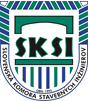 POZVÁNKA NA OdbornÝ SEMINÁR „EUROKÓD 3: Navrhovanie oceľových konštrukcií“09. február 2016 (utorok) o 9.00 hv zasadacej miestnosti Regionálnej kancelárie SKSI Žilina, Vysokoškolákov 8556/33B, ŽilinaZAMERANIE SEMINÁRA:Odborný seminár je určený pre autorizovaných stavebných inžinierov (AI)- projektantov statiky stavieb a dopravných stavieb.Odborný garant seminára je Ing. Richard Gáborík - predseda Krajskej odbornej sekcie Statiky stavieb.PROGRAM ODBORNÉHO SEMINÁRA:08.30 - 09.00 h	Prezentácia účastníkov09.00 - 09.05h	Otvorenie seminára Ing. Richard Gáborík09.05 - 12.00 h	PrednáškyČasť 1-3: Všeobecné pravidlá – Doplnkové pravidlá pre prvky a plošné profily tvarované za studena.Časť 1-8: Navrhovanie uzlov12.05- 13.00 h	Diskusiaprednášajúci:	prof. Ing. Josef Vičan, CSc., Ing. Richard Hlinka, PhD.ORGANIZAČNÉ POKYNY:Organizačný garant:	  Ing. Ľubica Pokorná, tel.: 0905 643 552, 041/53 00 618 Registrácia: 	Účasť na odbornej prednáške  je potrebné vopred potvrdiť zaslaním záväznej prihlášky v termíne do 04. februára 2016 do 12.00 h na adresu kancelárie alebo e-mailom na: sksiza@sksi.sk.  Účasť na prednáške:Účastnícky poplatok pre AI, dobrovoľných členov – fyzické  osoby  - bezplatneÚčastnícky poplatok pre dobrovoľných členov - právnické osoby a ostatných (nečlenov)  10 €.Registrácia účastníka semináru bude potvrdená e-mailom len na požiadanie. Vzhľadom na obmedzenú kapacitu prednáškovej miestnosti Vám odporúčame zaslať záväznú prihlášku v čo najskoršom termíne.ZÁVÄZNÁ PRIHLÁŠKAna odborný seminár     „Eurokód 3: Navrhovanie oceľových konštrukcií"  dňa 09.02.2016 o 9.00 hod.Priezvisko, meno, titul účastníka:....................................................................................................................E-mail: ...................................................................................................................Som členom SKSI (fyzická osoba):  Autorizovaný inžinier s registračným číslom z pečiatky:........................ Dobrovoľný člen – fyzická osoba, právnická osobaNie som členom SKSI:.............................................Podpis, pečiatka účastníkaVyplnenú záväznú prihlášku zašlite mailom na sksiza@sksi.sk, v termíne do 04.02.2016 !	Účastnícky poplatok pre členov SKSI :	  BEZPLATNE	Pre ostatných záujemcov : 				  10,- EUR	Účastníkom seminára bude poskytnuté drobné občerstvenie !